9. G  Dragi učenci,prihaja nov, 6. teden učenja na daljavo. Upam, da ste pri delu uspešni in se kmalu vidimo v šoli.V naslednjem tednu (20.4. - 24.4.) imamo novo temo:    CELEBRATIONS                                    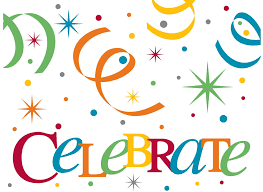 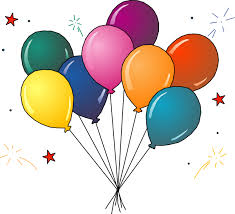 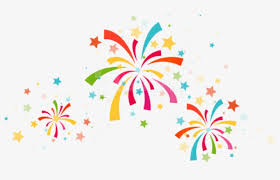 1. Weddings – iz učbenika str. 126 izpišite izraze in jih prevedite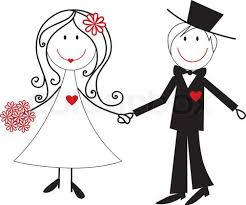 2. Prav tako besedišče iz str. 72, vaja 1b3. Rešite vajo 1 v delovnem zvezku str. 57.4. Po vzorcu iz učbenika str. 76/2  izdelajte INVITATION CARD (vabilo) na poroko in nanj tudi    odgovorite. Vabilo prilepite v zvezek.      RSVP= please reply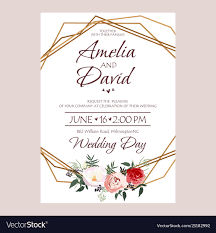 5. Na spodnji spletni povezavi rešite naloge v zvezi s praznovanji. Odgovore zapišite v zvezek.https://eucbeniki.sio.si/ang9/3051/index4.htmlLep pozdrav.  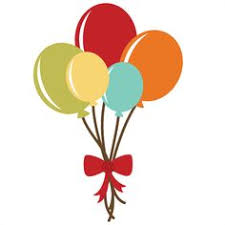 